Key Instant Recall Facts for Year 2  (KIRFS)Term 1Count forwards and backwards in 2s and 5s from 0.  (Recap from Year 1)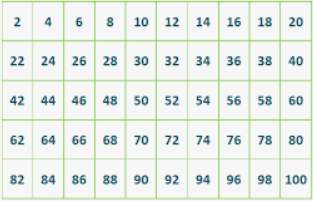 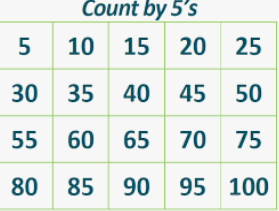 Know number bonds to all numbers within 10.  (Recap from Year 1)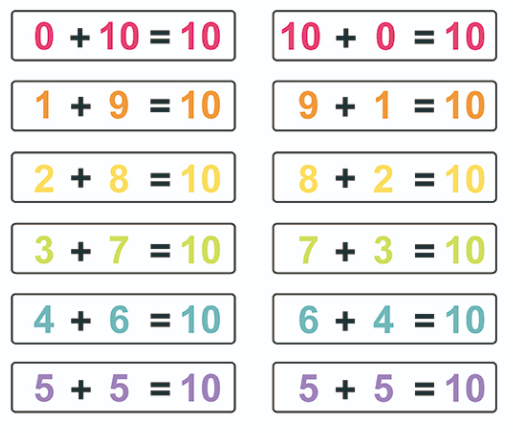 Count forwards and backwards in 3s from 0.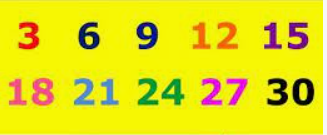 Continue to count to and across 100, forwards and backwards, from 0, 1 or any number. (Recap from Year 1)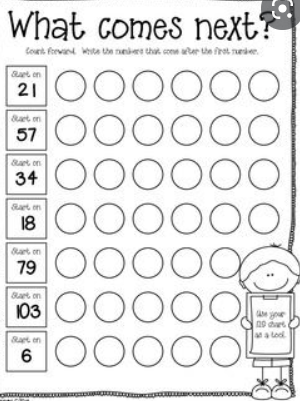 